« Le Racisme Expliqué à Ma Fille » 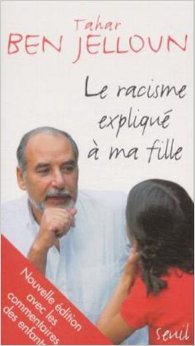 Par Tahar Ben Jelloun L’auteur :Introduction (p. 5-6)Vocabulaire important :ManifesterLe projet de loi DebréUn séjourUn étrangerDéfilerAvoir lieuLa lutte (contre le racisme)EduquerPartie 1 (pp. 7-17)Vocabulaire important : Un comportementRépanduSe méfierMépriserCourantLa peauS’empêcherLe rejetAgacéSe manifesterMenacerLes allocations familialesLes  impôtsCotiser (pour la Sécurité Sociale)Les soinsS’écroulerSe tromperCombattreUne volontéPousserLa haineL’immeubleSe rendre compteParaîtreEtre à l’aiseAuparavantFaire reculerCraindredépasserDonnez une bonne définition, selon le texte :le racisme -la différence –un étranger-la xénophobie-un homme qui a des préjugésQuestions de Compréhension :Quelle est la différence entre « commun » et « normal » ?Si un enfant ne nait pas raciste, comment peut-il le devenir ?Quelles sont les différences mentionnées par l’auteur ?De quoi a-t-il peur, le raciste ?Expliquez la différence entre la nature et la culture, selon l’auteur.Expliquez la phrase du Meriem : « Donc, pour lutter contre le racisme, il  faut s’inviter les uns les autres ? »   (p. 16)   Comment peut cela aider dans cette lutte ?Comment le voyage pourrait aider dans cette lutte ? (Montaigne – p. 17)